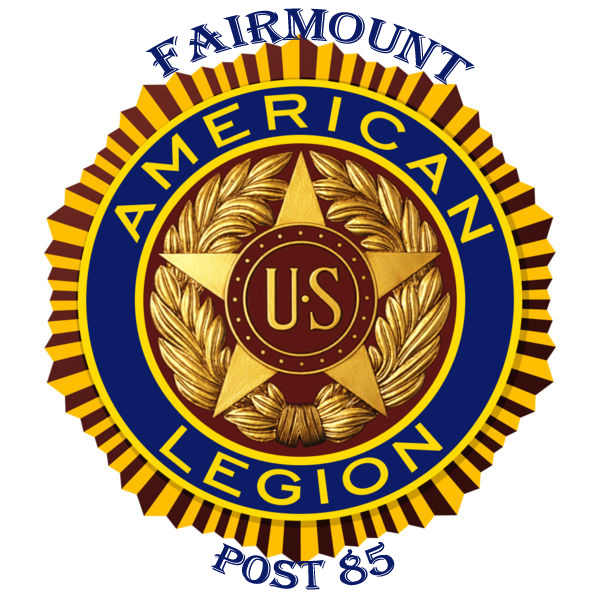 AMERICAN LEGION FAIRMOUNT POST #85POST OFFICERS JUNE 2017-JUNE 2018COMMANDER			RICHARD E. ALLAINSR. VICE COMMANDER		ROBERT LEFORTJR. VICE COMMANDER		JOSEPH DUFRESNEADJUTANT				DAVID MALONEFINANCE OFFICER		ROBERT VERRIERCHAPLAIN				MICHAEL KAROLYSHYNSERVICE OFFICER			VINCENT SCIROCCOHISTORIAN				AL BEAUPARLANTSGT AT ARMS				VINCENT SCIROCCOJUDGE ADVOCATE			KIM KASZYK